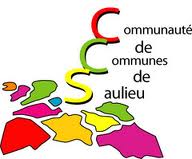 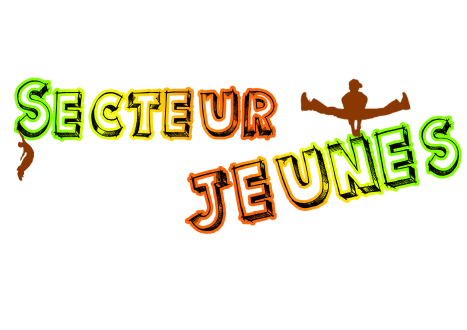 Communauté de Communes de SaulieuBOURSE AU BAFADOSSIER DE CANDIDATURENom :………………………………………………………………………………………………………………………………………….....Prénoms(s) :…………………………………………………………………………………………………………………………………….Date de naissance :………………………………………………………………………………………………………………………….Date de dépôt du dossier : ………………………………………………………………………………………………………………Numéro de téléphone :……………………………………………………………………………………………………………………Dossier à retourner rempli, signée à :SECTEUR JEUNES - COMMUNAUTE DE COMMUNES DE SAULIEU15 PLACE CHARLES DE GAULLE – 21210 SAULIEU03.80.64.77.44  secteur-jeunes@saulieu-morvan.frAvant le 30 septembre 2022OuAvant le 1er février 2023Dossier complet :  □ OUI	□ NON 	        => Pièce()s manquante(s) : …………………………………….....INFORMATIONS CONCERNANT LE BENEFICIAIRE Nom :…………………………………………………………………………………………………………………………………………………………………..Prénom(s) :…………………………………………………………………………………………………………………………………………..……………..Adresse :………………………………………………………………………………………………………………………………………………………………Téléphone :………………………………………………………………………………………………………………………………………………………….Date de naissance :………………………………………………………………………………………………………………………………………………Lieu de naissance : ……………………………………………………………………………………………………………………………………………….SITUATION□ Célibataire□ Marié(e)□ Enfant(s) à charge : nombre d’enfants :……………….CONDITION DE LOGEMENT□ Domicile parental□ Autonome en location□ Autonome en propriétaire□ En foyer RESSOURCES□ Familiales□ Personnelles□ Conjoint □ Autres : ……………………………………………………………………………………………………………………………………………………………SITUATION SCOLAIRE□ Lycée□ EtudiantDernière classe fréquentée :…………………………………………………………………………………………………………………………………Diplôme(s) obtenu()s :…………………………………………………………………………………………………………………………………SITUATION PROFESSIONNELLE□ Salarié depuis : ………………………………………………………Quel Emploi : ……………………………………………………………………□ Demandeur d’emploi depuis le : ……………………………………………………………………………………………………….……………..□ En apprentissage, quel établissement/structure : …………………………………………………………………………….………………CANDIDATURE□ Individuelle □ Accompagnée par un organisme / Structure proposante : ………………………………………………………………………………MES MOTIVATIONS Expliquez vos motivations et les raisons pour lesquelles vous souhaitez obtenir la bourse au BAFA :…………………………………………………………………………………………………………………………………………………………………………………………………………………………………………………………………………………………………………………………………………………………………………………………………………………………………………………………………………………………………………………………………………………………………………………………………………………………………………………………………………………………………………………………………………………………………………………………………………………………………………………………………………………………………………………………………………………………………………………………………………………………………………………………………………………………………………………………………………………………………………………………………………………………………………………………………………………………………………………………………………………………………………………………………………………………………………………………………………………………………………………………………………………………………………………………………………………………………………………………………………………………………………………………………………………………………………………………………Organisme(s) de formation au BAFA envisagé(s) ………………………………………………………………………….......……………………………………………………………………………………………………………………………………………………………Stages effectués à l’Accueil de Loisirs ou Secteur jeunes : □ oui 		□ nonSi oui, combien de temps : …………………………………………………………………………………………………………………DOCUMENTS A JOINRE OBLIGATOIREMENT (en fonction de la situation personnelle)□ CV□ Copie carte d’identité □ Numéro de sécurité sociale□ Avis d’imposition du foyer fiscal ou Justificatif de toutes ressources□ Contrat de travail (si emploi)□ un RIB□ Devis des frais de formation théorique BAFA (générale et approfondissement)□ Justificatif(s) des frais engagés de formation BAFA (signature et tampon de l’organisme)Faite le …………………………………………………..		à ………………………………………………………..........Le signataire déclare avoir pris connaissance de l’ensemble des obligations liées à la candidature pour obtenir une « BOURSE BAFA ».Signature du demandeur : 